Math Projects for 5/4-5/8:  We have finished first grade curriculum and this week we are starting an introduction to 2nd grade curriculum.  Answer the questions on another piece of paper.  Send a picture me by email or text. = 100             = 10           =1Write the number using the pictures.Compare the numbers by writing < (less than), > (greater than), or = (equal to).  Look first at the hundreds, then the tens and then the ones places to compare numbers.           a.187         168			c. 165         159                	e. 127        141b. 143        143                        d. 157         157                	f. 142         158    Add or subtract the number to the number beside it to fill in the blanks.      +2			c.                   -2			e.  	  -8                   10 _____                                10  ______			10 ______	        9  _____			        9   ______			 9  ______                    8  _____       		        8   ______			 8  ______                    7  _____                                 7   ______			 7  ______      +5			d.                   -5			f.   	  +6                   7   _____                                 7   ______			7   ______	        8  _____			        8   ______			 8   ______                    9  _____       		        9   ______			 9  ______                   10 _____                               10   ______		            10 ______Language Arts projects for 5/4-5/8Spelling- her, your, for, mother, girl, or, are, first, Lord, circleWhich words have an: er	     	ir	       or	           our		ar 	     Put the words in alphabetical order.Phonics- Write the bold word that finishes the sentence.a black (sweep, sleep, sheep)      f. planting (bleeds, seeds, 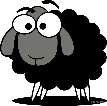 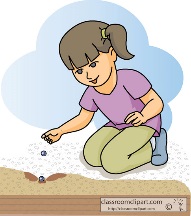                                                                                                                      needs) a wagon (wheel, feel, peel)     g.  (peek, cheek, week) 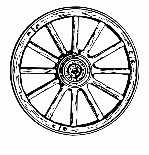 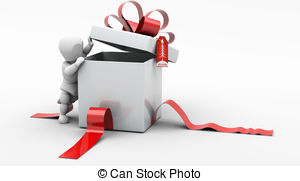                                                                                                    in the box (feet, meet, sweet) buns       h.  a big (leak, beak, sneak) 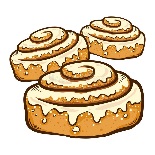 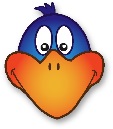 the best (cream, steam, steam)        i.  (heal, steal, seal) 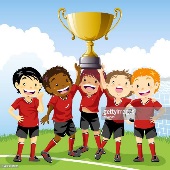 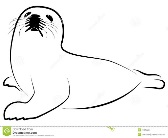                                                                                                      on a rock (read, bead, lead) a page     j.  (heat, seat, beat) the drum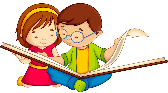 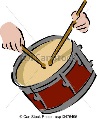 Handwriting- Write 1 Thessalonians 5:18 as neatly as you can.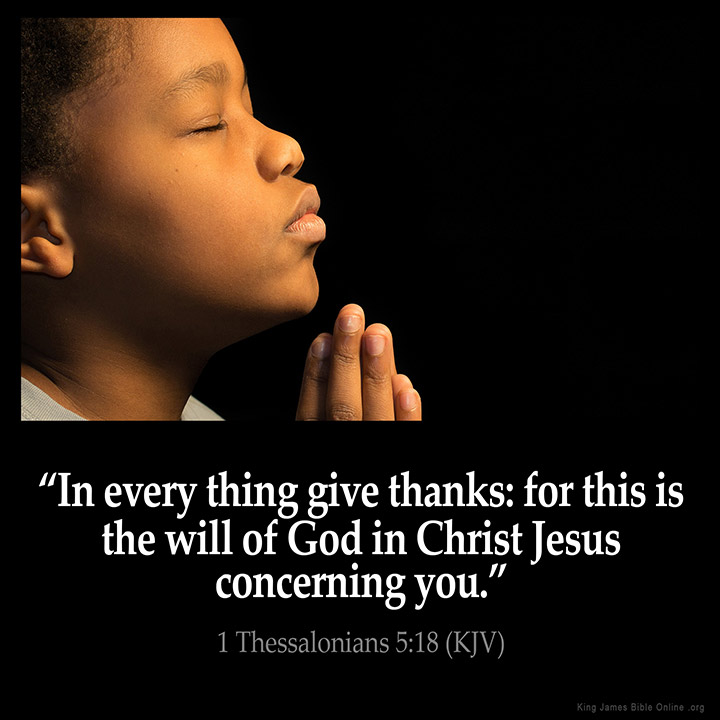 Read at least 3 stories using raz-kids or any other stories if you can't get online. Please make sure your student is only reading stories for their raz-kid account. I do keep track of how much they read.English- Write a cinquin about your mom for Mother’s Day.Mother_____________________, ______________________(two words that describe your mom)_________________ing, __________________ing, _________________ing(3 things your mom does)_________________ _________________ _______________ _________________(a four word phrase of how you feel about her)MomHundredsTensOnes000